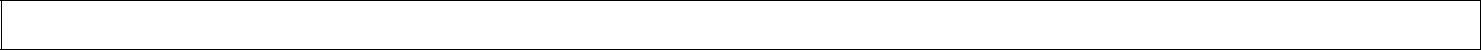 Allegato n. 2-  Cod. id. progetto: FSC  10.8.1.B1-FSC-MO-2018-16  MODELLAB: CUP I67D17000070007Al Dirigente Scolastico dell’Istituto Omnicomprensivo Statale “Raffaele Capriglione” di Santa Croce di Magliano (CB)Oggetto: Dichiarazione di insussistenza di cause di incompatibilità	  Il/La sottoscritto/a…………………………………..………………….. nato/a  a ………………………..………………………                       il …………..……………….. residente a ……………..………………………………….................………… cap ………..……     via………………………………………………………………….  tel. ……………...……...…… cell. …………………………………  e-mail ………………………………...………………..……………….. C.F. …………………...…..…………………………………… avendo preso visione dell’Avviso di selezione pubblicato sull’albo on-line e sul sito internet (http://www.omnisantacrocedim.gov.it ) dell’Istituto Omnicomprensivo Statale “Raffaele Capriglione” di Santa Croce di Magliano, indetto dal Dirigente Scolastico per la selezione di n. 1 esperto Collaudatore nell’ambito del progetto  10.8.1.B1-FSC-MO-2018-16;CONSAPEVOLEdelle sanzioni penali richiamate dall’art. 76 del D.P.R. 28/12/2000 N. 445, in caso di dichiarazioni mendaci e della decadenza dei benefici eventualmente conseguenti al provvedimento emanato sulla base di dichiarazioni non veritiere, di cui all’art. 75 del D.P.R. 28/12/2000 n. 445 ai sensi e per gli effetti dell’art. 47 del citato D.P.R. 445/2000, sotto la propria responsabilità  DICHIARAdi non trovarsi in nessuna della condizioni di incompatibilità previste dalle Disposizioni e Istruzioni per l’attuazione delle iniziative cofinanziate dai Fondi Strutturali europei 2014/2020, ovvero di:  di non essere collegato, né come socio né come titolare, a ditte o società interessate alla partecipazione alla gara di appalto; di essere a conoscenza che le figure di progettista e collaudatore sono incompatibili e, quindi, di aver presentato la candidatura per una sola figura, pena l’esclusione. Dichiara inoltre, di non essere parente o affine entro il quarto grado del legale rappresentante dell’Istituto Omnicomprensivo Statale “Raffaele Capriglione” di Santa Croce di Magliano (CB)o di altro personale incaricato della valutazione dei curricula per la nomina delle risorse umane necessarie alla realizzazione del Piano Integrato FESR di cui trattasi.  LUOGO E DATA……………………………………………  FIRMA…………………………………………………………………………… (per esteso e leggibile) 	 